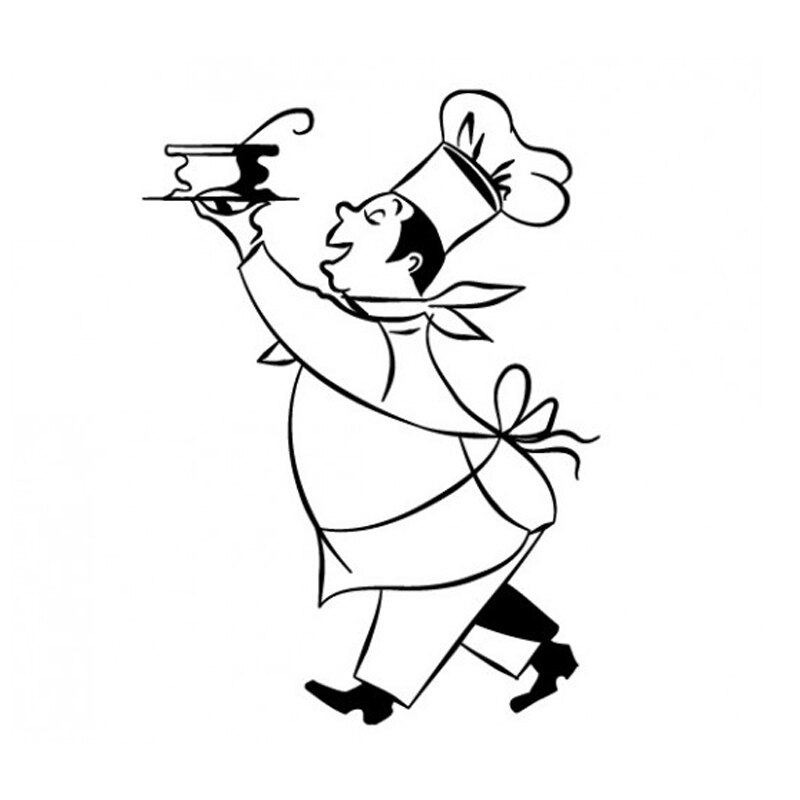  ALİ GÜVEN MESLEKİ VE TEKNİK ANADOLU LİSESİ UYGULAMA OTELİ  HAZİRAN  AYI YEMEK LİSTESİ                    Yemek servis saatlerimiz 11.30  13:30  saatleri arasındadır...    Menü fiyatı  25 TL  dır. Menülerimizde değişiklik olabilir.      31 MAYISPAZARTESİ1 HAZİRANSALI2 HAZİRANÇARŞAMBA3 HAZİRANPERŞEMBE4 HAZİRANCUMAMERCİMEK ÇORBASIŞEFİN ÇORBASITANDIR  ÇORBASITARHANA  ÇORBASIEZOGELİN ÇORBASIADANA KEBAPÇOBAN  KAVURMAFIRINDA SEBZELİ TAVUK KAYSERİ YAĞLAMASIANKARA TAVABULGUR PİLAVIPİLAV SUPANGLE NEVZİYE  TATLISISALATAKALBURABASTI/MEŞRUBATAYRANMEŞRUBATMEŞRUBATAYRAN7 HAZİRANPAZARTESİ8 HAZİRANSALI9 HAZİRANÇARŞAMBA10 HAZİRANPERŞEMBE11 HAZİRANCUMADOMATES  ÇORBASIANTEP ÇORBASIŞAFAK  ÇORBASIEZME MERCİMEK ÇORBASI YUVALAMA  ÇORBASIADANA  KEBABIFAJİTA SOSLU TAVUKIZGARA KÖFTECİĞER TAVAMANTARLI TAVUK SOTEŞEHRİYELİ PİRİNÇ PİLAVIBULGUR PİLAVIPİRİNÇ PİLAVI ROKA SALATASIPİLAVAYRANMEŞRUBATKAZANDİBİ/MEŞRUBATKALBURABASTIKOMPOSTO14 HAZİRANPAZARTESİ15 HAZİRANSALI16 HAZİRANÇARŞAMBA17 HAZİRANPERŞEMBE18 HAZİRANCUMAKÖY ÇORBASITOYGA   ÇORBASIBAMYA  ÇORBASIMAŞ ÇORBASIDÜĞÜN  ÇORBASIKASAP KÖFTE TERBİYELİ ET HAŞLAMAFIRIN DA TAVUKROSTO KÖFTE /PATATES PÜRETAVUK  ŞİŞPİLAV- MEVSİM SALATADOMATESLİ  BULGUR PİLAVISOSLU MAKARNAPİRİNÇ PLAVISEBZELİ PİLAVAYRANMEŞRUBATYOĞURTCACIKMEŞRUBAT21 HAZİRANPAZARTESİ22 HAZİRANSALI23 HAZİRANÇARŞAMBA24 HAZİRANPERŞEMBE25 HAZİRANCUMATARHANA  ÇORBASILEBENİYE ÇORBASIANTEP ÇORBASIDOMATES  ÇORBASITEL  ŞEHRİYE  ÇORBASIURFA  KEBABITAVUK   IZGARAGÜVEÇTE KAŞARLI KÖFTEPİLİÇ  TOPKAPIHÜNKAR BEĞENDİSEBZELİ   PİLAVFRİG PLAVIPİLAVHAŞHAŞLI REVANİPİLAVKEŞKÜL /MEŞRUBATAYRANMEŞRUBATAYRANMEŞRUBAT28 HAZİRANPAZARTESİ29 HAZİRANSALI30 HAZİRANÇARŞAMBA1 TEMMUZPERŞEMBE2 TEMMUZCUMAMERCİMEK ÇORBASISEBZE ÇORBASIŞEFİN  ÇORBASI YOĞURT  ÇORBASIEZOGELİN ÇORBASIADANA KEBAPTAVUK  SARMAKAYSERİ YAĞLAMASIET WRAPETLİ  EV MANTISIBULGUR PİLAVIPİLAVYOĞURTİNCİRLİ MUHALLEBİMAGNOLİA TATLISIKALBURABASTI/MEŞRUBATAYRANNEVZİYE TATLISIMEŞRUBATMEŞRUBAT